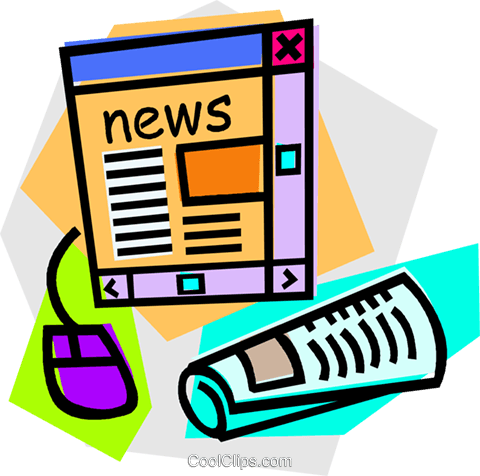 Cannabis in the News Name and Date:___________________________________________Instructions:  Please read your article and answer the following questions in your group:What is the overall message of the article?____________________________________________________________________________________________________________________________________________________________Who or what is the source of this article?_____________________________________________________________________________Who do you think is the intended audience for this article?______________________________________________________________________________Why might people believe this article is true or not?____________________________________________________________________________________________________________________________________________________________As a group, do you think this article is true or false? Why or why not?____________________________________________________________________________________________________________________________________________________________